Supplementary Table 1.IntegNeuro Cognitive Tests. Abbreviations: CPT, continuous performance test; RT, reaction time; TOVA, test of variables of attention.Note. Table adapted from Etkin et al. (2015). Supplementary Figure 1. Comparison of methods determining the number of factors to retain according to the Kaiser criterion, parallel analysis, optimal coordinates, and the acceleration factor before removing items.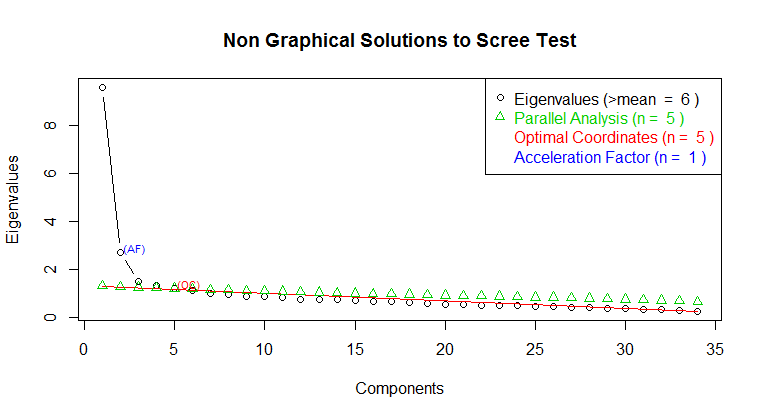 Supplementary Figure 2. Comparison of methods determining the number of factors to retain according to the Kaiser criterion, parallel analysis, optimal coordinates, and the acceleration factor after removing items1.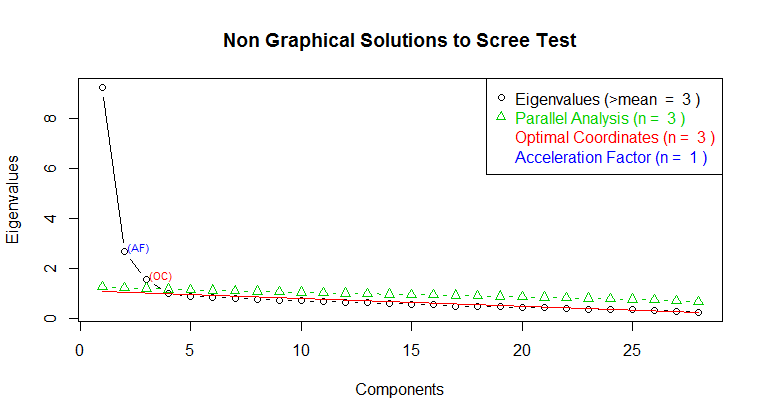 Supplementary Table 2. Correlations between factors and BMI. Supplementary Table 3. Interactions between factor scores and antidepressant treatment in predicting HRSD17 or QIDS-SR16 symptom change and remission/response. Abbreviations: HRSD, Hamilton’s Rating Scale for Depression; QIDS-SR, Quick Inventory for Depressive Symptomatology-Self Report; CI, Confidence Interval; XR, Extended Release; Sx Change, Symptom Change.Note. Escitalopram was used as the reference for interaction terms. Supplementary Table 4.Results from unadjusted and covariate adjusted linear and logistic regression models testing whether raw anxiety scales predicted HRSD17 or QIDS-SR16 symptom change and remission/response. Abbreviations: HRSD17, 17-item Hamilton Rating Scale for Depression; QIDS-SR16, 16-item Quick Inventory of Depressive Symptomatology; Sx change, Symptom change.Supplementary Figure 3. Comparison of methods determining the number of factors to retain according to the Kaiser criterion, parallel analysis, optimal coordinates, and the acceleration factor when only using DASS42 stress and anxiety subscale items.Supplementary Table 5.Factor loadings and psychometric properties of factors when only using DASS42 stress and anxiety subscale items.Note: Items with factor loadings below 0.32 are hidden.Supplementary Table 6.Results from unadjusted and covariate adjusted logistic regression models testing whether factor scores predicted HRSD17 or QIDS-SR16 symptom change and remission/response when only using DASS42 stress and anxiety subscale items. Abbreviations: HRSD17, 17-item Hamilton Rating Scale for Depression; QIDS-SR16, 16-item Quick Inventory of Depressive Symptomatology; Sx change, Symptom change.ReferencesETKIN, A., PATENAUDE, B., SONG, Y. J., USHERWOOD, T., REKSHAN, W., SCHATZBERG, A. F., RUSH, A. J. & WILLIAMS, L. M. 2015. A cognitive-emotional biomarker for predicting remission with antidepressant medications: a report from the iSPOT-D trial. Neuropsychopharmacology, 40, 1332-42.Summary measure nameTestConstructOutcome measuresTest descriptionTests assessing equivalent constructWorking memoryDigit spanWorking memoryAccuracy (total recall, maximum recall span)Repeat a series of digits in forward and backward order; assessing working memoryDigit spanCognitive flexibilityVerbal interference (colour-word Stroop)Cognitive controlAccuracy (errors), RTRespond to the name of colour word (ignore colour) and then colour word presented (ignore name); assessing suppression of automatic responses.StroopResponse inhibitionGo/No-GoResponse inhibitionAccuracy (total, false positive, false negative errors), RT, variability of RT.Press response pad as quickly as possible to ‘Go’ (green) trials, and withhold to ‘No-Go’ (red) trials. Assessing impulsivity vs inhibition.Information processing speedSwitching of attentionInformation processing speed–executive functionAccuracy (switching errors), completion time, connection timeConnect a sequence of alternating numbers and letters; assesses information processing efficiencyTrails A and B (paper and pencil)Executive function– maze navigationExecutive mazeExecutive functionAccuracy (total, overrun errors), completion timeDiscover (by trial and error) a maze path; reflecting planning, monitoring feedback, and error correctionAustin mazeFactorsr95% CI(Lower, Upper)pqStress0.01-0.06, 0.070.8760.913Cognitive Anxiety-0.07-0.13, -0.010.0330.077Somatic Anxiety-0.04-0.10, 0.030.2410.386StressStressStressStressCognitive AnxietyCognitive AnxietyCognitive AnxietyCognitive AnxietySomatic AnxietySomatic AnxietySomatic Anxietyβ β CI 95%(Lower, Upper)pqβ β CI 95%(Lower, Upper)pqβCI 95%(Lower, Upper)ppqHRSD17Sx Change*Sertraline-0.10-0.10-1.20, 1.010.8660.917-0.17-0.17-1.23, 0.890.7550.824-0.49-1.56, 0.580.3740.3740.515Sx Change*Venlafaxine-XR1.061.060.35, 3.210.9130.9381.341.340.45, 3.990.6020.7230.800.27, 2.380.6850.6850.767OddsRatioOddsRatioCI 95%(Lower, Upper)pqOddsRatioOddsRatioCI 95%(Lower, Upper)pqOdds RatioCI 95%(Lower, Upper)ppqHRSD17Remission*Sertraline0.990.990.70, 1.390.9350.9501.121.120.80, 1.560.5090.6411.110.79, 1.570.5500.5500.682*Venlafaxine-XR0.150.15-0.20, 0.490.4090.549-0.06-0.06-0.42, 0.290.7300.8100.08-0.28, 0.430.6790.6790.764Response*Sertraline1.201.200.84, 1.720.3070.4491.001.000.71, 1.410.9970.9971.060.75, 1.500.7390.7390.812*Venlafaxine-XR1.211.210.85, 1.720.2880.4261.001.000.71, 1.410.9890.9931.080.77, 1.530.6550.6550.757ββCI 95%(Lower, Upper)pqββCI 95%(Lower, Upper)pqβCI 95%(Lower, Upper)ppqQIDS-SR16Sx Change*Sertraline-0.40-0.40-1.27, 0.460.3620.5010.050.05-0.80, 0.900.9100.938-0.98-1.85, -0.110.0270.0270.072Sx Change*Venlafaxine-XR-0.41-0.41-1.29, 0.470.3590.500-0.63-0.63-1.52, 0.260.1650.273-0.79-1.69, 0.110.0860.0860.169OddsRatioOddsRatioCI 95%(Lower, Upper)pqOddsRatioOddsRatioCI 95%(Lower, Upper)pqOdds RatioCI 95%(Lower, Upper)ppqQIDS-SR16Remission*Sertraline0.240.24-0.11, 0.600.1750.284-0.08-0.08-0.43, 0.270.6550.7570.410.03, 0.800.0350.0350.089*Venlafaxine-XR0.210.21-0.16, 0.570.2690.4070.290.29-0.07, 0.650.1160.2100.15-0.27, 0.570.4800.4800.619Response*Sertraline0.190.19-0.15, 0.540.2790.415-0.02-0.02-0.36, 0.310.8970.9350.32-0.02, 0.670.0720.0720.148*Venlafaxine-XR0.120.12-0.23, 0.470.4880.6230.170.17-0.18, 0.530.3340.4720.28-0.08, 0.640.1280.1280.226UnadjustedUnadjustedUnadjustedUnadjustedUnadjustedUnadjustedUnadjustedUnadjustedUnadjustedUnadjustedUnadjustedUnadjustedUnadjustedUnadjustedUnadjustedUnadjustedUnadjustedUnadjustedHRSD17 Anxiety/Somatisation FactorHRSD17 Anxiety/Somatisation FactorHRSD17 Anxiety/Somatisation FactorHRSD17 Anxiety/Somatisation FactorHRSD17 Anxiety/Somatisation FactorDASS Stress ScaleDASS Stress ScaleDASS Stress ScaleDASS Stress ScaleDASS Stress ScaleDASS Anxiety ScaleDASS Anxiety ScaleDASS Anxiety ScaleDASS Anxiety ScaleβCI 95%(Lower, Upper)pqββCI 95%(Lower, Upper)pqββCI 95%(Lower, Upper)pqHRSD17Sx change-0.67-0.91, -0.43< 0.0010.001-0.06-0.06-0.11, 0.000.0580.119-0.08-0.08-0.15, -0.010.0270.061QIDS-SR16Sx change-0.27-0.47, -0.070.0090.024-0.13-0.13-0.18, -0.09< 0.001< 0.001-0.14-0.14-0.2, -0.08< 0.001< 0.001Odds RatioCI 95%(Lower, Upper)pqOdds RatioOdds RatioCI 95%(Lower, Upper)pqOdds RatioOdds RatioCI 95%(Lower, Upper)pqHRSD17Remission0.880.81, 0.950.0010.0030.990.990.97, 1.000.1470.2320.970.970.95, 0.990.0080.021Response0.980.91, 1.060.6500.7160.990.990.98, 1.010.5380.6410.990.990.97, 1.010.3590.484QIDS-SR16Remission0.960.89, 1.040.3280.4500.990.990.97, 1.000.1180.2060.970.970.94, 0.990.0090.024Response1.070.99, 1.160.0910.1671.011.011.00, 1.030.1350.2231.011.010.99, 1.030.3710.499AdjustedAdjustedAdjustedAdjustedAdjustedAdjustedAdjustedAdjustedAdjustedAdjustedAdjustedAdjustedAdjustedAdjustedAdjustedAdjustedAdjustedAdjustedHRSD17 Anxiety/Somatisation FactorHRSD17 Anxiety/Somatisation FactorHRSD17 Anxiety/Somatisation FactorHRSD17 Anxiety/Somatisation FactorHRSD17 Anxiety/Somatisation FactorDASS Stress ScaleDASS Stress ScaleDASS Stress ScaleDASS Stress ScaleDASS Stress ScaleDASS Anxiety ScaleDASS Anxiety ScaleDASS Anxiety ScaleDASS Anxiety ScaleβCI 95%(Lower, Upper)pqββCI 95%(Lower, Upper)pqββCI 95%(Lower, Upper)pqHRSD17Sx change0.70-0.95, -0.46< 0.001< 0.0010.000.00-0.06, 0.060.9720.9890.000.00-0.07, 0.080.9810.993QIDS-SR16Sx change-0.21-0.42, -0.010.0420.092-0.09-0.09-0.14, -0.05< 0.001< 0.001-0.10-0.10-0.16, -0.040.0020.006Odds RatioCI 95%(Lower, Upper)pqOdds RatioOdds RatioCI 95%(Lower, Upper)pqOdds RatioOdds RatioCI 95%(Lower, Upper)pqHRSD17Remission0.930.85, 1.020.1200.2070.990.990.97, 1.010.2530.3630.970.970.94, 0.990.0180.043Response1.040.95, 1.130.3880.5200.990.990.97, 1.010.5350.6400.990.990.96, 1.010.3290.454QIDS-SR16Remission0.980.89, 1.060.5850.6830.980.980.96, 1.000.1410.2320.970.970.94, 0.990.0200.048Response1.070.98, 1.170.1200.2071.011.010.99, 1.030.4950.5991.001.000.98, 1.030.7760.833MeasureItemItem DescriptionStressCognitive AnxietySomatic AnxietyDASS42 Stress1I found myself getting upset by quite trivial things0.679DASS42 Stress6I tended to over-react to situations0.612DASS42 Stress11I found myself getting upset rather easily0.791DASS42 Stress14I found myself getting impatient when I was delayed in any way (e.g. lifts, traffic lights, being kept waiting)0.688DASS42 Stress18I felt that I was rather touchy0.711DASS42 Stress27I found that I was very irritable0.909DASS42 Stress29I found it hard to calm down after something upset me0.576DASS42 Stress32I found it difficult to tolerate interruptions to what I was doing0.524DASS42 Stress35I was intolerant of anything that kept me from getting on with things0.514DASS42 Stress39I found myself getting agitated0.734DASS42 Stress8I found it difficult to relax0.391DASS42 Stress12I felt that I was using a lot of nervous energy0.612DASS42 Stress22I found it hard to wind down0.336DASS42 Stress33I was in a state of nervous tension0.667DASS42 Anxiety40I was worried about situations in which I might panic and make a fool of myself0.642DASS42 Anxiety28I felt I was close to panic0.582DASS42 Anxiety20I felt scared without any good reason0.688DASS42 Anxiety9I found myself in situations that made me so anxious I was most relieved when they ended0.649DASS42 Anxiety30I feared that I would be "thrown" by some trivial but unfamiliar task0.607DASS42 Anxiety36I felt terrified0.663DASS42 Anxiety2I was aware of dryness of my mouth0.393DASS42 Anxiety4I experienced breathing difficulty (e.g. excessive rapid breathing, breathlessness in the absence of physical exertion)0.543DASS42 Anxiety41I experienced trembling (e.g. in the hands)0.641DASS42 Anxiety25I was aware of the action of my heart in the absence of physical exertion0.452DASS42 Anxiety7I had a feeling of shakiness (e.g. legs going to give way)0.686DASS42 Anxiety15I had a feeling of faintness0.595DASS42 Anxiety23I had difficulty in swallowing0.550DASS42 Anxiety19I perspired noticeably (e.g. hands sweaty) in the absence of high temperatures or physical exertion0.450Eigenvalue 4.863.742.52Percent Variance Explained   17%13%9%Cumulative Variance Explained17%30%39%Coefficient Alpha 0.900.870.80UnadjustedUnadjustedUnadjustedUnadjustedUnadjustedUnadjustedUnadjustedUnadjustedUnadjustedUnadjustedUnadjustedUnadjustedUnadjustedUnadjustedUnadjustedUnadjustedUnadjustedStressStressStressStressCognitive AnxietyCognitive AnxietyCognitive AnxietyCognitive AnxietyCognitive AnxietySomatic AnxietySomatic AnxietySomatic AnxietySomatic AnxietySomatic AnxietySomatic AnxietyβCI 95%(Lower, Upper)pqβCI 95%(Lower, Upper)pqβββCI 95%(Lower, Upper)pqqHRSD17Sx change-0.33-0.79, 0.120.1480.229-0.56-0.99, -0.120.0120.030-0.32-0.32-0.32-0.75, 0.110.1500.2300.230QIDS-SR16Sx change-0.99-1.35, -0.63< 0.001< 0.001-0.93-1.28, -0.59< 0.001< 0.001-0.43-0.43-0.43-0.79, -0.080.0160.0380.038ORCI 95%(Lower, Upper)pqOR95% CIpqOROROR95% CIpqqHRSD17Remission0.900.78, 1.040.1590.2420.840.73, 0.970.0160.0380.860.860.860.75, 0.990.0370.0810.081Response0.950.82, 1.100.4760.5710.950.82, 1.090.4330.5410.970.970.970.85, 1.120.6990.7560.756QIDS-SR16Remission0.890.77, 1.020.1060.1840.880.76, 1.010.0750.1410.820.820.820.7, 0.950.0090.0230.023Response1.090.95, 1.260.2280.3341.090.95, 1.250.2350.3411.031.031.030.9, 1.180.6800.7370.737AdjustedAdjustedAdjustedAdjustedAdjustedAdjustedAdjustedAdjustedAdjustedAdjustedAdjustedAdjustedAdjustedAdjustedAdjustedAdjustedAdjustedStressStressStressStressCognitive AnxietyCognitive AnxietyCognitive AnxietyCognitive AnxietyCognitive AnxietySomatic AnxietySomatic AnxietySomatic AnxietySomatic AnxietySomatic AnxietySomatic AnxietySomatic AnxietyβCI 95%(Lower, Upper)pqβCI 95%(Lower, Upper)pqβββCI 95%(Lower, Upper)pqqHRSD17Sx change0.08-0.38, 0.530.7440.793-0.09-0.53, 0.360.7060.7610.040.040.04-0.39, 0.470.8550.8760.876QIDS-SR16Sx change-0.65-1.02, -0.29< 0.001< 0.001-0.69-1.05, -0.32< 0.001< 0.001-0.21-0.21-0.21-0.57, 0.140.2440.3510.351ORCI 95%(Lower, Upper)pqORCI 95%(Lower, Upper)pqORORORCI 95%(Lower, Upper)pqqHRSD17Remission0.910.77, 1.070.2560.3600.860.73, 1.010.0590.1170.850.850.850.72, 0.990.0450.0960.096Response0.950.81, 1.110.5050.6000.950.81, 1.110.5350.6330.960.960.960.83, 1.120.6130.6900.690QIDS-SR16Remission0.880.75, 1.030.1200.2030.890.75, 1.040.1340.2180.830.830.830.70, 0.970.0210.0480.048Response1.030.88, 1.210.6710.7321.040.89, 1.210.6600.7221.001.001.000.86, 1.170.9810.9840.984